Mötesprotokoll/dagordning 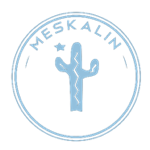 MESKALIN Datum: 2019-10-16 Plats:  MagnaNärvarande ur Styrelse: Kajsa Morenius, Keän Dam, Jimmy Roth, Daniel Marsfeld, Malin Eriksson, Anton Moberg, Evelina Milerud, Anna Lindgren, Carolina Ekström, Isac Hagman, Felicia Johansson§1 Mötets öppnande	Anna förklarar mötet öppnat§2 Fastställande av dagordning Ja§3 Val av mötesordförande Anna Lindgren§4 Val av mötessekreterare Carolina Ekström, Evelina Milerud§5 Val av justerare Isac Hagman§6 Välkomna dem nya styrelsemedlemmarnaInformation om vad vi gör i styrelsen.§7 Slaget om SjösjukanSjösjukan meddelade att den 22 och 29e november är tillgängliga som exempel till Slaget om Sjösjukan för datum.Meskalin ska kontakta Humanus och Lambda om att planera ihop slaget om sjösjukan. §8 KaktusgalanStyrelsen diskuterar olika möjliga lokaler inför kaktusgalan. Ska börja kolla runt. Eftersläpp Krögers alt Harrys diskuteras. Felicia Johansson anläder till mötet 19:00Datum diskuteras, den 14 December.§9 Städdag för kontoretKajsa och Jimmy städar på söndag den 20e decemberOnsdag den 23e två pass, 10-12 Evelina, Carolina12-14 Anton, Anna, JimmyIsac och Daniel kommer när de kan. §10 Övrigt Entreprenörsevent ut på facebook – Malin fixarSkriva ut Eriks fadderfoto – sätta upp i kontoret - KeänNär kommer ovvarna – Början av november. Finns inget fast datum!Kontoret – Löst med städdagen. Kårhus möte i Magna, 17:00 under 17 oktober. §11 Nästa möte    24 oktober§12 Mötet avslutas